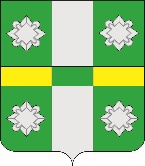 Российская ФедерацияИркутская областьУсольское районное муниципальное образованиеАдминистрацияГородского поселенияТайтурского муниципального образованияРАСПОРЯЖЕНИЕОт 12.03.2020г.								№52-рр.п. ТайтуркаО проверке технической готовности  системы  оповещения и информирования населения городского поселения Тайтурского муниципального образования об угрозе возникновения или о возникновения чрезвычайных ситуаций в 2020 годуВ целях определения технической готовности к применению местной автоматизированной системы централизованного оповещения гражданской обороны и информирования населения об угрозе возникновения или о возникновении чрезвычайных ситуаций в 2020 году, в соответствии с Федеральным законом от 21 декабря 1994 № 68-ФЗ «О защите населения  и территории от чрезвычайных ситуаций природного и техногенного характера», Федеральным законом от 12 февраля 1998 года № 28-ФЗ «О гражданской обороне», постановлением  Правительства Иркутской области от 1 апреля 2010 года № 55-пп «О системе оповещения и информирования населения Иркутской области об угрозе возникновения чрезвычайных ситуаций», рекомендациями Министерства Российской Федерации по делам гражданской обороны, чрезвычайным ситуациям и ликвидации последствий стихийных бедствий от 28 марта 2016 года №43-1495-11, распоряжением первого заместителя Губернатора Иркутской области от 21 февраля 2020 года № 135-рп «О технических проверках готовности региональной   системы централизованного оповещения гражданской обороны и информирования населения Иркутской области об угрозе возникновения или о возникновения чрезвычайных ситуаций в 2020году», руководствуясь ст. ст. 6 п. 26, 23, 46  Устава Тайтурского муниципального образования:Создать комиссию для проведения проверки системы оповещения и информирования населения городского поселения Тайтурского муниципального образования об угрозе возникновения или возникновения чрезвычайных ситуаций. Утвердить состав комиссии для проведения проверки системы оповещения и информирования населения городского поселения Тайтурского муниципального образования об угрозе возникновения или возникновения чрезвычайных ситуаций. (Приложение № 1).Утвердить план подготовки и  проведения проверки технической готовности системы оповещения и информирования населения городского поселения Тайтурского муниципального образования об угрозе возникновения или возникновения чрезвычайных ситуаций. (Приложение №2).Специалистам администрации в д. Буреть – Корней М.А.,  п. Тайтурка – Васильевой М.В. , в с. Холмушино - Мешковой И.Н. :4.1.Обеспечить информирование населения, руководителей организаций всех форм собственности  о предстоящей проверке системы оповещения.5. Комиссии предоставить акт состояния системы оповещения в отдел ГОЧС УРМО.Ведущему специалисту по кадровым вопросам и делопроизводству (Бархатовой К.В.) опубликовать настоящее постановление в газете «Новости» и разместить на официальном сайте администрации (http://taiturka.irkmo.ru/) в информационно-телекоммуникационной сети «Интернет».Контроль за исполнением настоящего распоряжения оставляю за собой.Приложение №1«Утверждено»Распоряжением администрации  городского поселения Тайтурского муниципального образованияот  11.03. 2020г.  № 52 - рС О С Т А Вкомиссии для проведения проверки технической готовности  системы  оповещения и информирования населения городского поселения Тайтурского муниципального образованияоб угрозе возникновения или о возникновения чрезвычайных ситуаций в 2020 годуПриложение №2Утверждено  распоряжением администрации городского поселения Тайтурскогомуниципального образованияот 11.03.2020 г. №  52-рПлан подготовки и проведения проверки технической готовности системы оповещения и информирования населения городского поселения Тайтурского муниципального образования об угрозе возникновения или возникновения чрезвычайных ситуаций в 2020 годуПриложение №3к распоряжению администрации городского поселения Тайтурскогомуниципального образованияот 11.03.2020 г. №  52-р«Утверждаю»И.о.главыгородского поселения Тайтурского муниципального образования_____________-Е.А. Леонова«12»_________2020г.                 АКТпроверки технической готовности местной системы оповещения и информирования населения городского поселенияТайтурского муниципального образования«12 » марта 2020гКомиссия в составе: председателя- главы городского поселения Тайтурского муниципального образования С.В. Буякова,Членов: заместителя председателя комиссии - заместителя главы городского поселения Тайтурского муниципального образования Е.А. Леоновой- специалиста ГОЧС М.В. Васильевой- специалиста д. Буреть, д. Кочерикова  М.А. Корней- начальник ПЧ-147 ГУ ОФПС С.В. Ефимов,  образованной распоряжением администрации городского поселения Тайтурскогго муниципального образования от 11.03.2020г № 52-р в соответствии с планом, утвержденным распоряжением администрации городского поселения Тайтурскогго муниципального образования от 11.03.2020г № 52-р  12.03.2020 г. в период  с 10 ч. 40 мин. до 11 ч. 34 мин произвела проверку технической готовности местной системы оповещения и информирования населения об угрозе возникновения или возникновении чрезвычайных ситуаций .В результате проверки установлено:1.Документация системы местной системы оповещения и информирования населения в составе: инструкции персоналу, схема организации оповещения, списки на оповещение проверена, в наличии;- проверена правильность ведения технической документации на оборудование сирены и отметки в графике проведения технического обслуживания;- обеспечение своевременного оповещения населения об угрозе возникновения или о возникновении чрезвычайной ситуаций р. п. Тайтурка  с использованием сирены  в р. п. Тайтурка - 100% Ведомость наличия технических средств оповещения об угрозе возникновения или о возникновении чрезвычайной ситуаций:Ведомость прохождения сигналов оповещения:Вывод: состояние  системы оповещения ГО в городском поселении Тайтурского МО по включению электросирены,  работы громкоговорителей. в целом оценивается «готова» .Члены комиссии:                                                   Е.А. Леонова                                                                                        С.В. Ефимов                                                                                        М.В. Васильева                                                                                        М.А. Корней                                                                                         И. Н. МешковаПодготовил: специалист администрации по ГОЧС _______М.В. Васильева«___»_________2020 г.Согласовано: главный специалист администрации по юридическим вопросам и нотариальным действиям __________ И.А. Пономарев «___»_________2020 г.И.о. главы городского поселения Тайтурского муниципального образования                                                             Е.А. Леонова№п/пФ.И.О.ЗанимаемаядолжностьНомера телефонов1.БуяковСтепан ВладимировичГлавагородского поселенияТайтурскогомуниципальногообразования94-4-42Леонова Елена АнатольевнаЗам. главыгородского поселенияТайтурскогомуниципальногообразования94-4-122.ВасильеваМаринаВалерьевнаСпециалистадминистрации по ГОЧС94-4-353.Корней Мария АндреевнаГлавныйСпециалистадминистрации в д. Буреть 98-8-244.ЕфимовСергейВикторовичНачальник ПЧ-147 ГУ ОФПСМЧС России94-1-015.МешковаИринаНиколаевнаСпециалист администрации в с.Холмушино94-2-63И.о. главы городского поселения Тайтурского муниципального образования                                                             Е.А. Леонова№П/пСодержание мероприятийДата проведенияОтветственные за выполнение мероприятийПредварительный этап1.Предупредительная работа с населением через средства массовой информации о предстоящей проверке местной системы оповещения.За два дня до начала проверкиСпециалисты администрацииМ.В.Васильева, М.А.Корней2.Формирование комиссии для проверки местнойсистемы оповещенияЗа неделю до начала проверкиСпециалист ГОЧСМ.В.Васильева3.Проведение инструктажа комиссии о порядке работы для проверки местной системы оповещенияЗа два дня до начала проверкиПредседатель комиссии Тайтурского МО по проведению проверки системы оповещенияЕ.А. Артёмов Основной этап 4.Первый день. Проверка состояния готовности средств оповещения, наличия документации на аппаратуру оповещения (формуляры, журналы проверок исправности электросирен (громкоговорителей, сверка учета количества громкоговорителей.11.03.2020г18.06.2020г17.09.2020г03.12.2020г Комиссия Тайтурского МО по проведению проверки системы оповещения5.Проверка готовности сил и средств автомобильного транспорта, задействовано для обеспечения информирования населения через подвижные звукоусилительные установки11.03.2020г18.06.2020г17.09.2020г03.12.2020гКомиссия Тайтурского МО по проведению проверки системы оповещенияВторой день. Прием речевого сигнала.Техническая проверка от оперативного дежурного областного государственного казенного учреждения «Центр по гражданской обороне и защите населения и территорий от ЧС»12.03.2020г10.00-10.15ч.19.06.2020г10.00-10.15ч18.09.202010.00-10.15 ч04.12.2020г10.00-10.15 чКомиссия Тайтурского МО по проведению проверки системы оповещения6.Проверка готовности к применению муниципальной системы оповещения к автономному запуску передачей управляющих сигналов на :- включение электросирен.12.03.2020г10.40-11.00чКомиссия Тайтурского МО по проведению проверки системы оповещения7.Прием речевого сигнала «Техническая готовность завершена» от оперативного дежурного12.03.2020г11.31ч.19.06.2020г10.46ч18.09.202010.46 ч04.12.2020г10.46 чКомиссия Тайтурского МО по проведению проверки системы оповещенияЗаключительный этап5.Подведение итогов работы комиссии, оформление акта проверки состояния системы оповещенияВ 5 –дневный срок после окончания проверкиПредседатель комиссии Тайтурского МО по проведению проверки системы оповещенияС.В. БуяковИ.о. главы городского поселения Тайтурского муниципального образования                                                             Е.А. Леонова№Наименование аппаратурыЕд. изм.ИсправноНеисправно1Электросирена С-40 с кнопкой пуска1исправно2.Звуковая сигнализация ИПР-3СУ в здании клубов в н.п. д. Кочерикова. с. Холмушино, д. Буреть3исправно3.Громкоговоритель Мегафон-М-1004исправны№Наименование сигналаВремя поступления(местное)Результатыоповещения по АСО (РУПОР)недостатки«Техническая проверка»10.146400/6400 челнетИ.о. главы городского поселения Тайтурского муниципального образования                                                             Е.А. Леонова